Утверждаю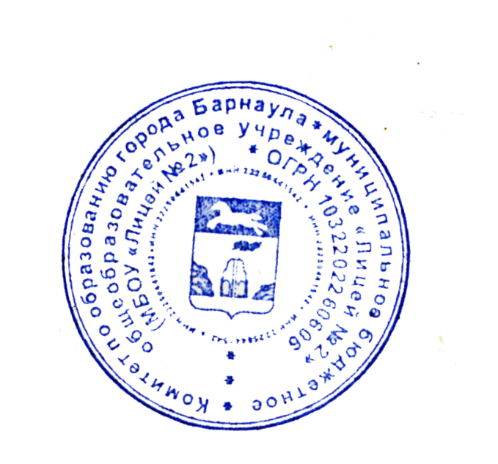 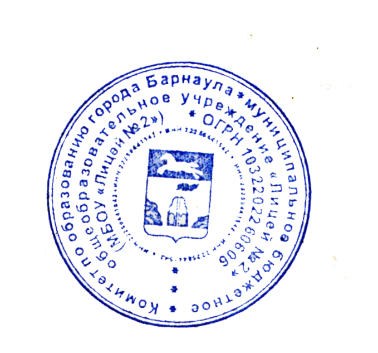 Директор МБОУ «Лицей №2»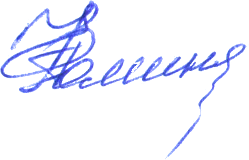 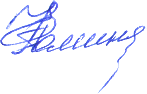                        Е.А.  Фоминская Приказ  № 258-осн. от 19.09.2023 гРасписание платной образовательной услуги «Преемственность» в МБОУ «Лицей №2» на 2023-2024 учебный годФорма работы: групповаяДень неделиВремяВремяКабинетФИОпреподаватель курсаВторник«От слова к букве» 17.30- 17.55 18.05-18.3018-4019-0519.15-19-40№6Мослиенко Ирина АлександровнаВторник«Математические ступеньки»17.30- 17.55 18.05-18.3018-4019-0519.15-19-40№6Шпехт Татьяна ВладимировнаВторник«Волшебный мир народного творчества»17.30- 17.55 18.05-18.3018-4019-0519.15-19-40№6Неуструева Вера ВасильевнаВторник«Физическая культура»17.30- 17.55 18.05-18.3018-4019-0519.15-19-40Рекреация 2 этажаДенисова Марина НиколаевнаЧетверг«Зеленая тропинка»17.30- 17.55 18.05-18.3018-4019-0519.15-19-40№6Денисова Марина НиколаевнаЧетверг «Волшебный мир народного творчества»17.30- 17.55 18.05-18.3018-4019-0519.15-19-40№ 6Неуструева Вера ВасильевнаЧетверг«От слова к букве»17.30- 17.55 18.05-18.3018-4019-0519.15-19-40№6Мослиенко Ирина АлександровнаЧетверг«Математические ступеньки»17.30- 17.55 18.05-18.3018-4019-0519.15-19-40№6Шпехт Татьяна Владимировна